На территории ЗАТО Свободный Свердловской области прошли межведомственные специальные учения, в которых приняли участия сотрудники Нижнетагильского филиала ФГАУ «Оборонлес» МО РФ, пожарные команды в/ч 34103 и в/ч 95854.По легенде произошло возгорание склада  ракетно – артиллерийского вооружения  в/ч 34103, в результате чего были выполнены нормативы:  № 1 «Надевание боевой одежды»,  № 3 «Сбор выезд по тревоге», № 14 «Боевое развертывание для подачи 1 ручного ствола А и 1 ручного ствола Б». При слаженных действиях пожарных команд очаг возгорания был ликвидирован без его дальнейшего распространения, после чего нашими сотрудниками службы ПХС был отработан норматив № 11 «Установка автомобиля на пожарный гидрант» После проведения учений были подведены итоги заместителем командира дивизии в/ч 34103 «42 Тагильская ракетная дивизия», пожарной команде Нижнетагильского филиала ФГАУ «Оборонлес» МО РФ выставлена общая оценка «удовлетворительно».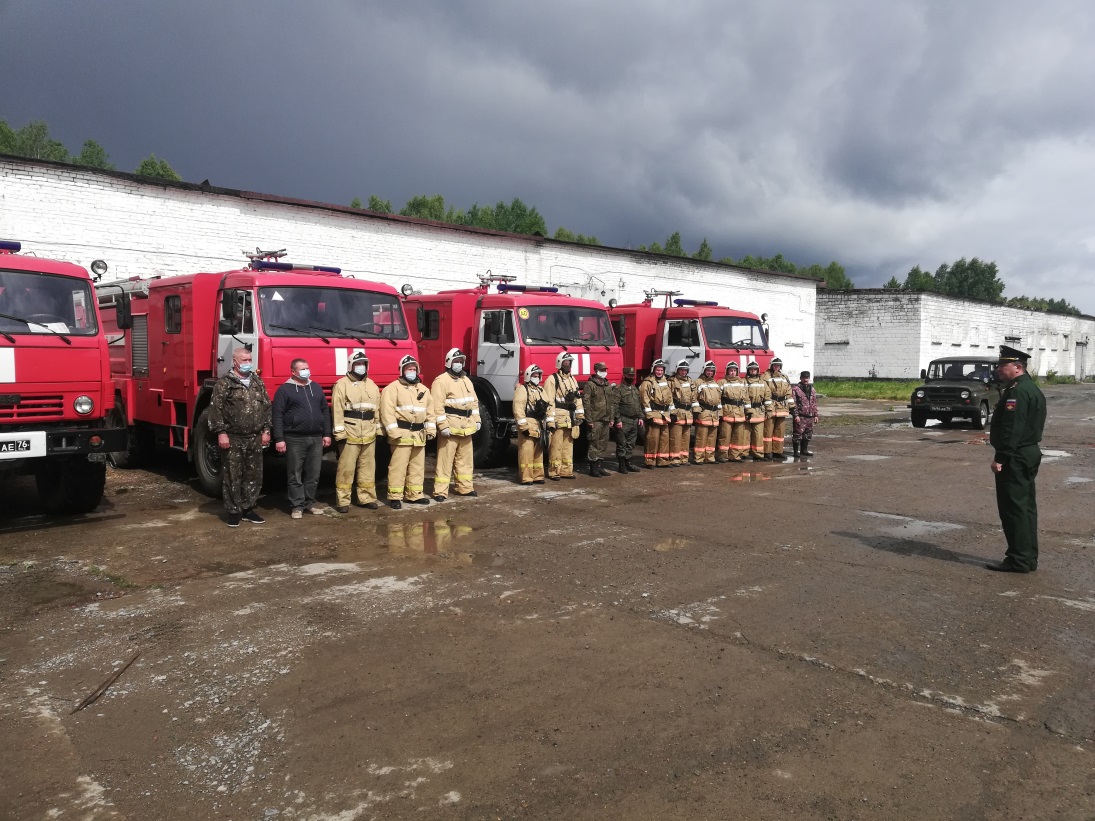 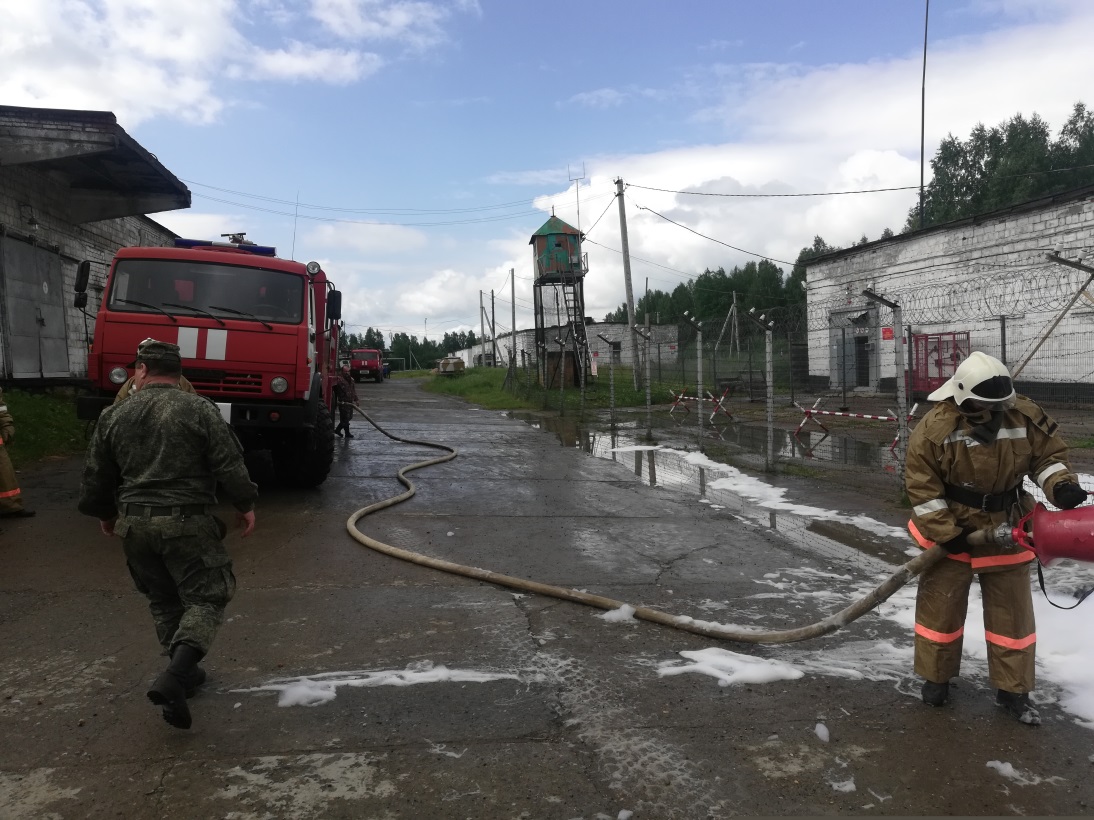 